Прокуратура Большеглушицкого района разъясняет: «Что такое антикоррупционная политика организации?»Положения действующего законодательства разъясняет прокурор района Дмитрий Абросимов.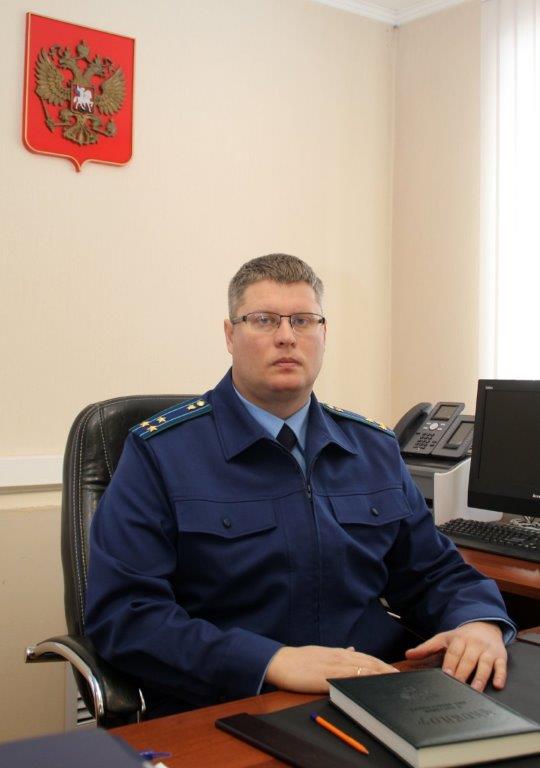 Антикоррупционная политика организаций определяется особенностями ее деятельности.В антикоррупционной политике организации могут быть отражены:- цели и задачи антикоррупционной политики;- используемые понятия и определения;- область применения политики и круг лиц, попадающих под ее действие;- обязанности руководителей и работников, связанные с предупреждением коррупции;- ответственность работников за несоблюдение положений антикоррупционной политики;- порядок пересмотра и внесения изменений в антикоррупционную политику организации;- используемые в организации антикоррупционные инструменты.						    					    27.04.2021